Аналитическая справка о проведении Единого родительского дня«Гражданско-патриотическое воспитание детей дошкольного возраста и просвещение родителей (законных представителей) в детских садах Пермского края»В рамках проведения Единого родительского дня с 16.11.2022 по 20.11.2022 в МАДОУ «Детский сад №38» согласно Письма Министерства образования и науки Пермского края от 03.11.2022г. и приказа МАДОУ «Детский сад №38» №236/1 от 08.11.2022 «О проведении в 2022 году Единого родительского дня по гражданско-патриотическому просвещению») были спланированы и проведены  мероприятия с участием детей и их родителей.Единый родительский день был организован с целью просвещения детей дошкольного возраста и их родителей (законных представителей) по гражданско-патриотическому воспитанию, а так же для развития активности, инициативности родительского сообщества; укрепления сотрудничества между семьей и ДОУ.В данном мероприятии приняли участие 231 человек, из них 132 ребенка, 45 родителей (законных представителей), 19 педагогов.Запланированы и проведены мероприятия образовательного, информационного и развлекательного характера для детей дошкольного возраста и родителей (законных представителей) которые привлекли внимание 
к гражданско-патриотическому воспитанию детей дошкольного возраста с учетом региональных особенностей Пермского края в семье и сформируют более ответственное отношение к родному краю, культурному достоянию своего народа, толерантного отношения к представителям других национальностей. Наиболее интересными практиками стали: https://vk.com/club136386514	 - «Мозговой штурм» с родителями и детьми по созданию муралов к общероссийской акции взаимопомощи «МЫВМЕСТЕ»; - Творческая мастерская «Российский флаг»          - Квест-игра «Мы разные, но мы едины»- Брейн-ринг «Моя Родина-Россия»- Конкурс рисунков «Я живу в России»Единый родительский день позволил сделать образовательный процесс более открытым для родительской общественности, способствовал сплочению семейных отношений, а так же обратил внимание на важность гражданско-патриотического воспитания детей дошкольного возраста. Оформление информации на сайте учреждения, а так же в группах в социальных сетях с включением материалов по гражданско-патриотическому воспитанию и по проведению данного мероприятия – одно из направлений работы в рамках Единого родительского дня.Заведующий                                                                             Н.В.БурдинаПриложение 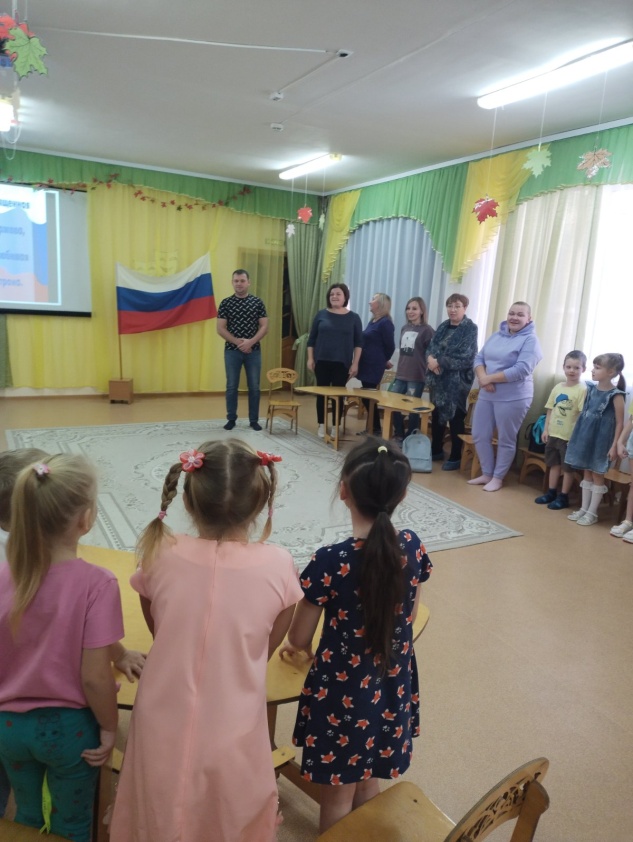 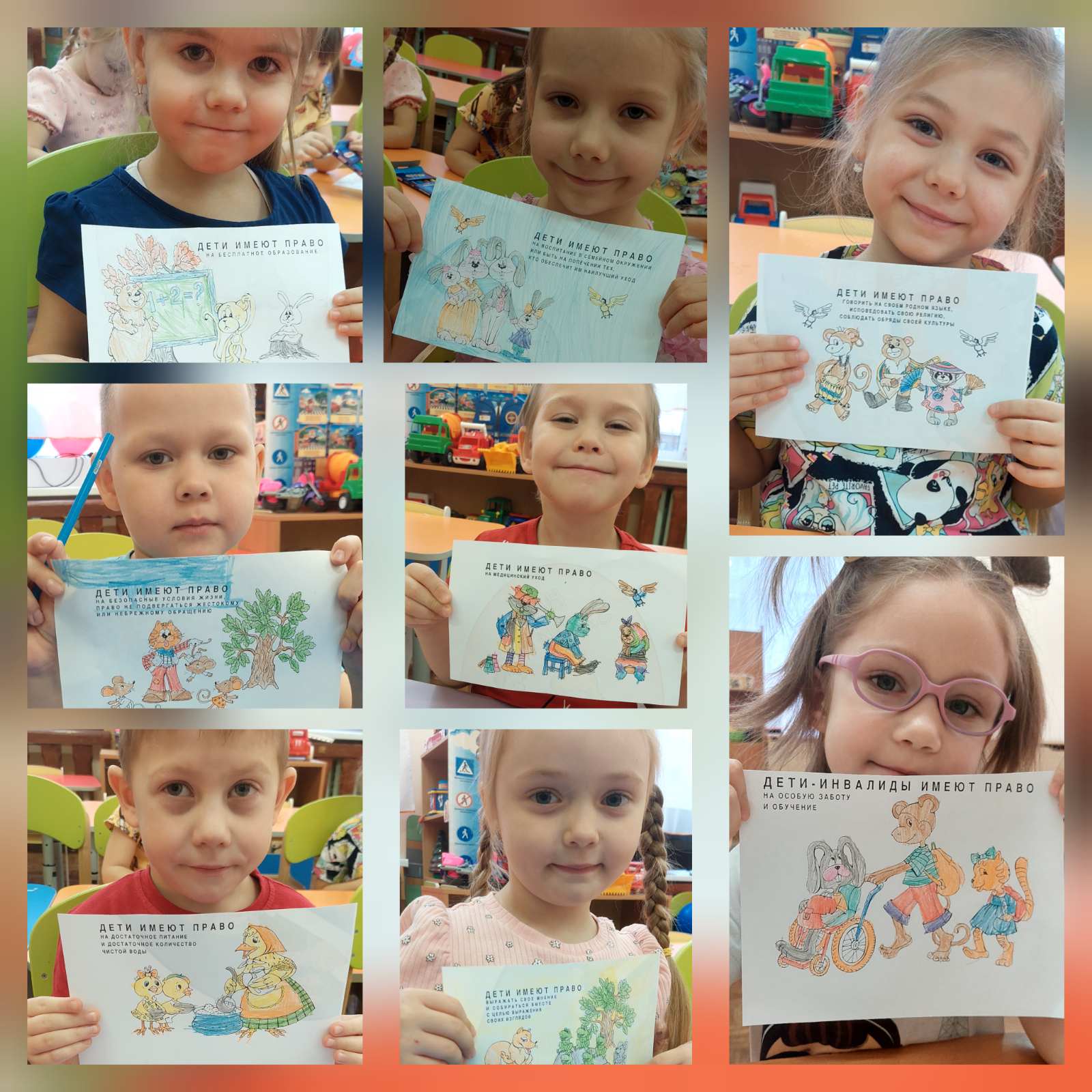 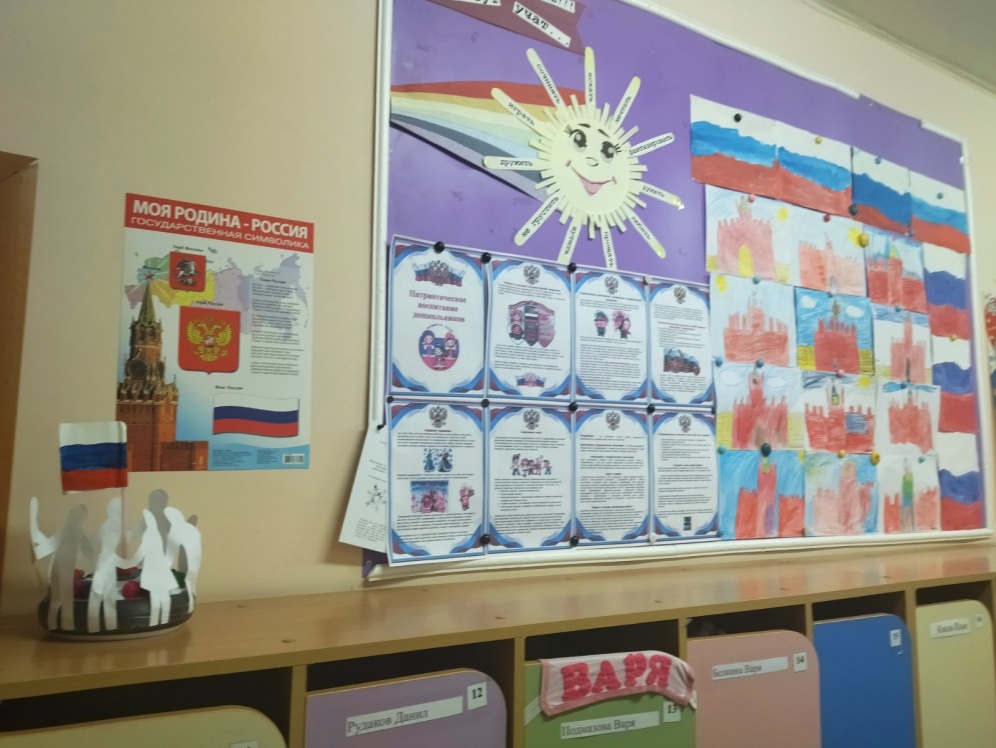 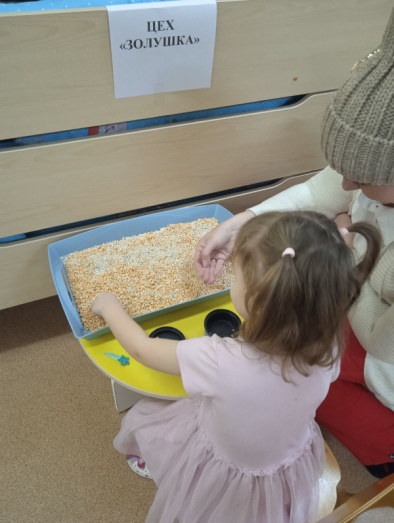 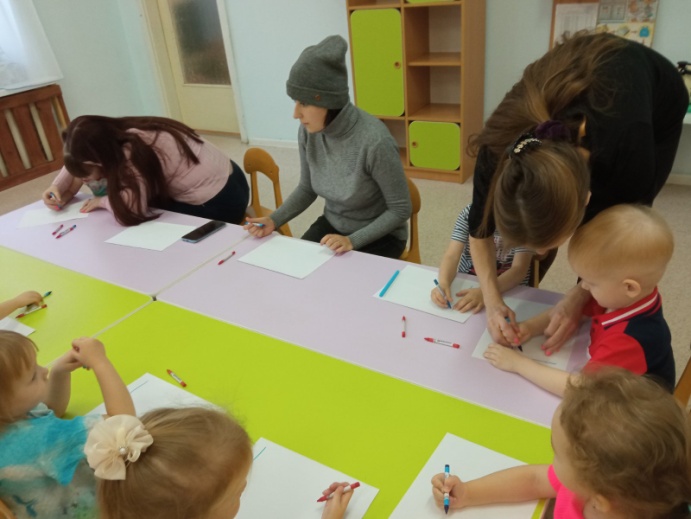 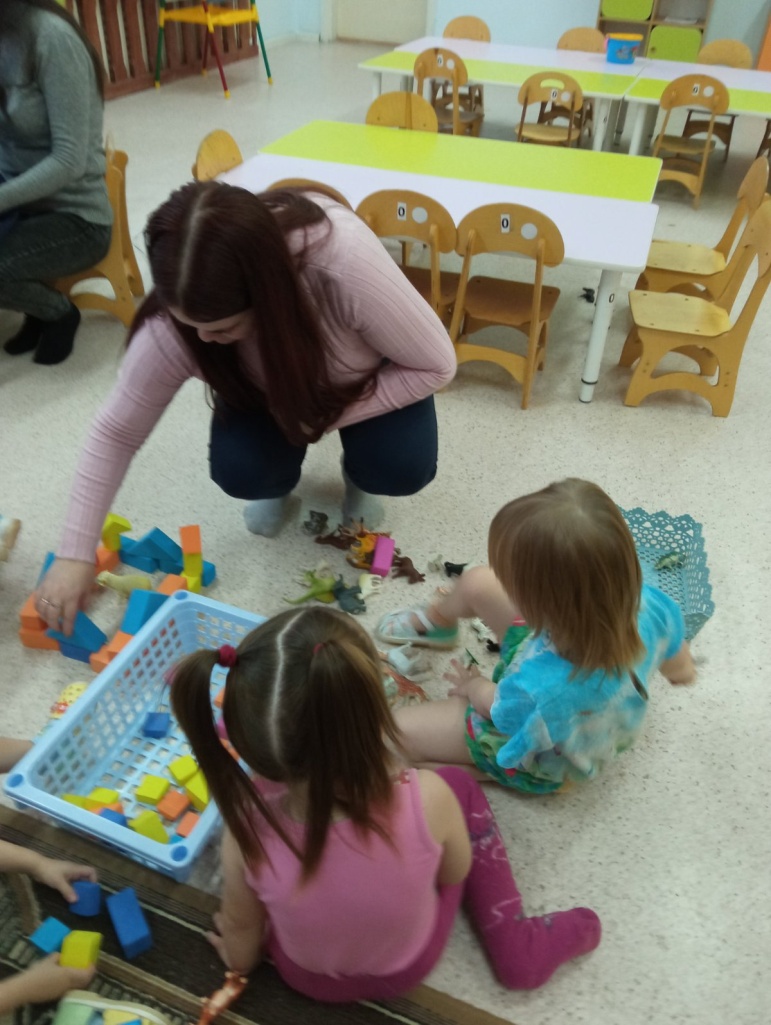 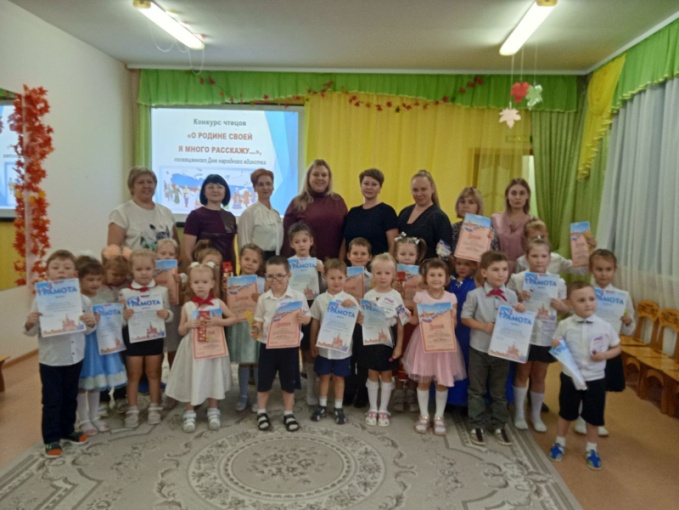 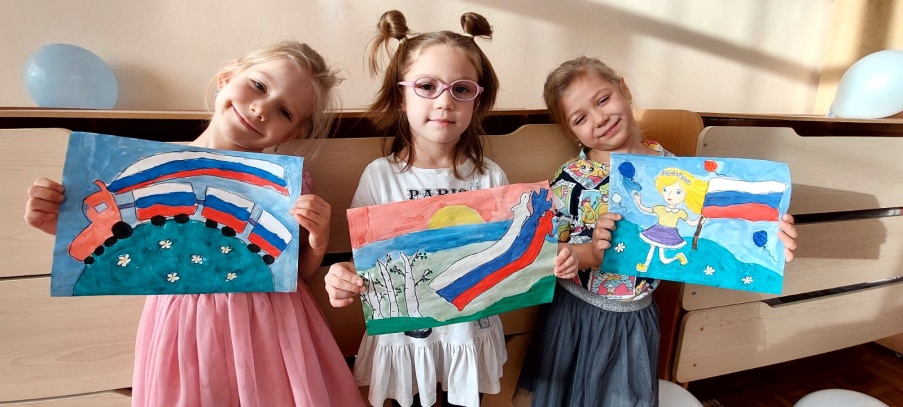 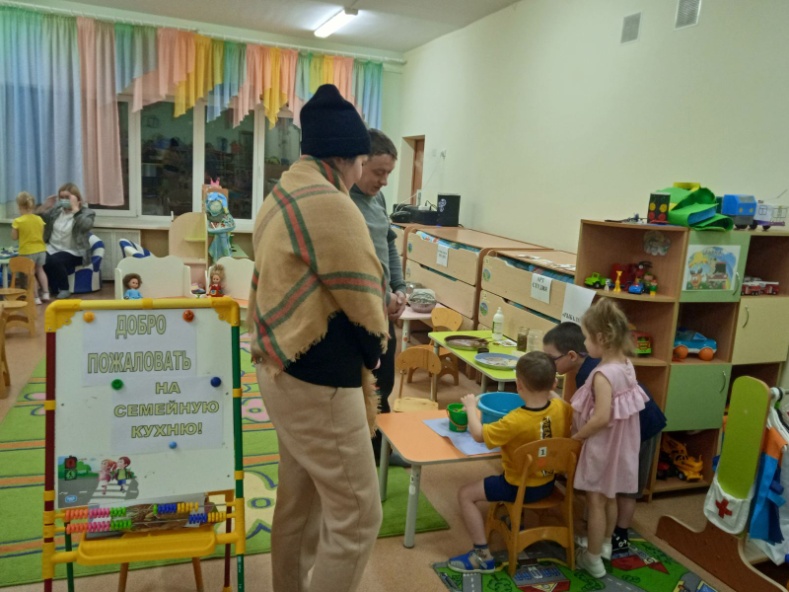 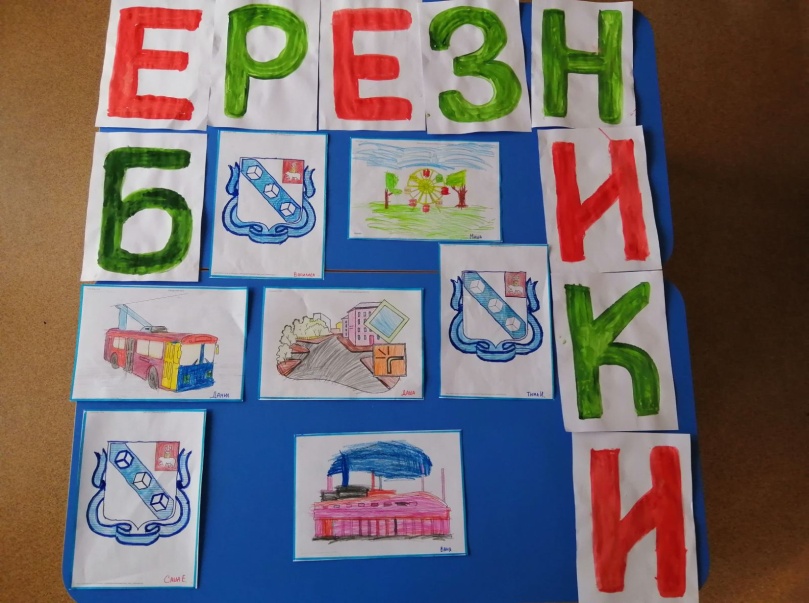 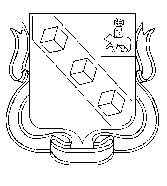 Управление образования администрация города Березники
МУНИЦИПАЛЬНОЕ АВТОНОМНОЕ ДОШКОЛЬНОЕ ОБРАЗОВАТЕЛЬНОЕ УЧРЕЖДЕНИЕ «ДЕТСКИЙ САД № 38»Ул.Мира, д. 77, г. Березники, Пермский край, 618425Тел./факс (3424) 24 63 63
E-mail: mdou38-5959@yandex.ruОКПО 52265848, ОГРН 1025901703970
ИНН/КПП 5911021746/591101001.Управление образования администрация города Березники
МУНИЦИПАЛЬНОЕ АВТОНОМНОЕ ДОШКОЛЬНОЕ ОБРАЗОВАТЕЛЬНОЕ УЧРЕЖДЕНИЕ «ДЕТСКИЙ САД № 38»Ул.Мира, д. 77, г. Березники, Пермский край, 618425Тел./факс (3424) 24 63 63
E-mail: mdou38-5959@yandex.ruОКПО 52265848, ОГРН 1025901703970
ИНН/КПП 5911021746/591101001.Главному  специалисту отдела дошкольного образования управления образованияадминистрации г. БерезникиГ.В.Дорофеевой